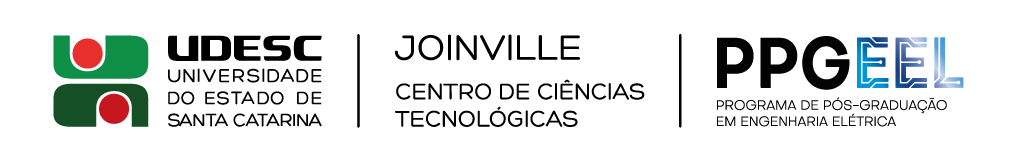 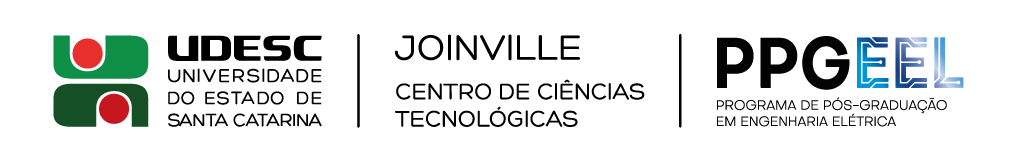 TÍTULO DO PLANO DE TRABALHO (mesmo que seja provisório)Faça um PLANO DE TRABALHO de acordo com os seguintes itens:1 – Identificação do proponente.Formação, Qualificações, Empregador, E-mail, Fone, etc.2 – Identificação do problema.Descrição da área, importância, relevância.3 – Escopo e objetivos da pesquisa.Parte do problema maior que tentará solucionar/explorar? Resultados esperados.O que será deixado de fora, quais os pressupostos/condições/limitações que serão tomadas.4 – Revisão da literatura e estado da arte.Quais os conceitos básicos envolvidos com a definição do problema?Quais são as soluções mais atuais para este problema?Quais as limitações/pressupostos destas soluções?5 – Solução proposta.O que será tentado/experimentado para resolver o problema?Qual a arquitetura/conceito/teoria por traz da solução?Em que ela é diferente?Porque ela é melhor/diferente das anteriores?6 – Metodologia.Método de pesquisa/investigação que será utilizado, descrição das etapas necessárias.7 – Cronograma.Relação das etapas descritas no item anterior associando a cada uma sua duração em meses/período de realização/recursos necessários.8 – Referências.Observação: o Plano de Trabalho deverá ter anuência do professor orientador, caso este já esteja definido (ver documentos do processo seletivo). A não apresentação de um plano de trabalho contendo os itens descritos acima acarretará desclassificação do candidato (independentemente de haver ou não orientador já definido).